Załącznik Nr 10OPIS PRZEDMIOTU ZAMÓWIENIADRC-6AC2 Kamera 6-abonentowa COMMAX 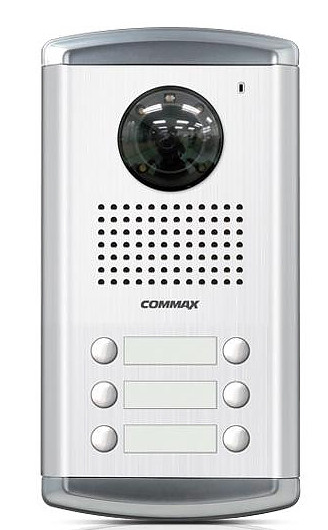 Opis produktu kamera 6 - przyciskowametalowa, podtynkowastandard sygnału video: PALkąt widzenia w pionie: 55 stopni , w poziomie: 68 stopnipełna regulacja ustawienia kąta widzenia (pion - poziom: 12 stopni)współpracuje z monitorami analogowymi w systemie 4-żyłowym (czarno-białymi lub kolor w standardzie PAL)sterowanie elektrozaczepem poprzez styk NOwymiary puszki podtynkowej 215/115/50 (wys/szer/gł) mmwymiary panela natynkowego 233/123/18 (wys/szer/gł) mmzaleca się stosowanie osłony OS-3 (OS-3p, OS-3n)